РЕШЕНИЕО проведении публичных слушаний по проекту решения Совета народных депутатов муниципального образования «Красногвардейский район» «О внесении изменений в Устав муниципального образования «Красногвардейский район» Руководствуясь Федеральным законом от 06.10.2003 г. № 131-ФЗ «Об общих принципах организации местного самоуправления в Российской Федерации», Законом Республики Адыгея от 31.03.2005 г. № 294 «О местном самоуправлении», Уставом муниципального образования «Красногвардейский район», Положением о публичных слушаниях в муниципальном образовании «Красногвардейский район», Совет народных депутатов муниципального образования «Красногвардейский район»РЕШИЛ:1. Провести публичные слушания по проекту решения Совета народных депутатов муниципального образования «Красногвардейский район» «О внесении изменений в Устав муниципального образования «Красногвардейский район» (приложение 1).2. Назначить дату и время проведения публичных слушаний – 18 мая 2021 года в 15 часов 00 минут.3. Определить место проведения публичных слушаний – Республика Адыгея, Красногвардейский район, с. Красногвардейское, ул. Чапаева, 93 (здание администрации муниципального образования «Красногвардейский район»), кабинет № 50.4. Опубликовать проект решения Совета народных депутатов муниципального образования «Красногвардейский район» «О внесении изменений в Устав муниципального образования «Красногвардейский район» в газете «Дружба» в срок до 14 апреля 2021 года.5. Создать совместную комиссию муниципального образования «Красногвардейский район» для организации работы по учету предложений граждан по проекту решения Совета народных депутатов муниципального образования «Красногвардейский район» «О внесении изменений в Устав муниципального образования «Красногвардейский район» (приложение 2).6. Установить, что предложения граждан по проекту решения Совета народных депутатов муниципального образования «Красногвардейский район» «О внесении изменений в Устав муниципального образования «Красногвардейский район» принимаются в письменном виде совместной комиссией муниципального образования «Красногвардейский район» с 15 апреля 2021 года по 14 мая 2021 года включительно по адресу: Республика Адыгея, Красногвардейский район, с. Красногвардейское, ул. Чапаева, 93, кабинет № 50, с 09.00 до 17.00 часов ежедневно (кроме выходных), контактный телефон/факс: (87778) 5-32-52, адрес электронной почты: sovet-s1@rambler.ru.7. Утвердить порядок проведения публичных слушаний по проекту решения Совета народных депутатов муниципального образования «Красногвардейский район» «О внесении изменений в Устав муниципального образования «Красногвардейский район» (приложение 3).8. Настоящее решение подлежит одновременному опубликованию с проектом решения Совета народных депутатов муниципального образования «Красногвардейский район» «О внесении изменений в Устав муниципального образования «Красногвардейский район» и вступает в силу со дня его официального опубликования.   Председатель Совета народных депутатов муниципального образования«Красногвардейский район»			                       А.В. Выставкинас. Красногвардейское9 апреля 2021 года№ 386Приложение 1 к решениюСовета народных депутатовмуниципального образования«Красногвардейский район»от 9 апреля 2021 года № 386«ПРОЕКТРЕШЕНИЕО внесении изменений в Устав муниципального образования «Красногвардейский район»Руководствуясь статьями 35, 44 Федерального закона от 6 октября 2003 года № 131-ФЗ «Об общих принципах организации местного самоуправления в Российской Федерации», статьей 60 Устава муниципального образования «Красногвардейский район», Совет народных депутатов муниципального образования «Красногвардейский район» РЕШИЛ:1. Внести в Устав муниципального образования «Красногвардейский район» следующие изменения:1) части 1, 2 статьи 3 изложить в следующей редакции:«1. Границы муниципального образования «Красногвардейский район» установлены Законом Республики Адыгея от 17 июня 2004 года № 231 «О муниципальном образовании «Красногвардейский район» и установлении его границ».2. Изменение границ муниципального образования «Красногвардейский район» осуществляется законом Республики Адыгея в порядке, установленном Федеральным законом от 6 октября 2003 года № 131-ФЗ «Об общих принципах организации местного самоуправления в Российской Федерации».»;2) в статье 7:а) пункт 39 части 1 изложить в следующей редакции:«39) организация в соответствии с федеральным законом выполнения комплексных кадастровых работ и утверждение карты-плана территории;»; б) пункт 8 части 1.1 изложить в следующей редакции:«8) участие в соответствии с федеральным законом в выполнении комплексных кадастровых работ;»; 3) часть 1 статьи 8 дополнить пунктом 16 следующего содержания:«16) осуществление мероприятий по оказанию помощи лицам, находящимся в состоянии алкогольного, наркотического или иного токсического опьянения.»; 4) дополнить статьей 15.1 следующего содержания:«Статья 15.1. Инициативные проекты1. В целях реализации мероприятий, имеющих приоритетное значение для жителей муниципального образования или его части, по решению вопросов местного значения или иных вопросов, право решения которых предоставлено органам местного самоуправления, в администрацию муниципального образования может быть внесен инициативный проект. Порядок определения части территории муниципального образования, на которой могут реализовываться инициативные проекты, устанавливается решением Совета народных депутатов. 2. Порядок выдвижения, внесения, обсуждения, рассмотрения инициативных проектов, а также проведения их конкурсного отбора устанавливается решением Совета народных депутатов.3. Проведение конкурсного отбора инициативных проектов возлагается на коллегиальный орган (комиссию), порядок формирования и деятельности которого определяется решением Совета народных депутатов.»; 5) статью 17 изложить в следующей редакции:«Статья 17. Собрание граждан1. Для обсуждения вопросов местного значения, информирования населения о деятельности органов и должностных лиц местного самоуправления муниципального образования «Красногвардейский район», обсуждения вопросов внесения инициативных проектов и их рассмотрения, могут проводиться собрания граждан. 2. Собрание граждан может проводиться по инициативе населения, Совета народных депутатов, главы муниципального образования. Собрание, проводимое по инициативе Совета народных депутатов или главы муниципального образования, назначается соответственно Советом народных депутатов или главой муниципального образования. Собрание граждан, проводимое по инициативе населения, назначается Советом народных депутатов в порядке, установленном настоящим Уставом.3. Инициатива граждан о назначении собрания граждан для решения вопросов, указанных в части 1 настоящей статьи, оформляется в виде обращения к Совету народных депутатов.В обращении должны быть указаны:а) вопрос (вопросы), предлагаемый (предлагаемые) к рассмотрению на собрании граждан;б) ориентировочная дата и время проведения собрания граждан.К обращению прилагаются подписные листы по форме, утвержденной Советом народных депутатов.Подписные листы подписываются инициатором и лицом, осуществляющим сбор подписей, с указанием фамилий, имен, отчеств, серий и номеров паспортов или заменяющих их документов, места жительства и даты подписания.Собрание по инициативе граждан может проводиться в случае, если за проведение собрания граждан подписалось не менее ста человек, проживающих на части территории муниципального образования.4. Совет народных депутатов в течение пятнадцати дней со дня поступления обращения о назначении собрания граждан принимает решение о назначении собрания граждан.В случае принятия решения о назначении собрания граждан Совет народных депутатов принимает решение об утверждении вопроса (вопросов), предлагаемого (предлагаемых) к рассмотрению, дату, время, место проведения собрания, о чем в обязательном порядке уведомляет инициатора назначения собрания граждан и граждан через средства массовой информации заблаговременно, но не позднее, чем за пятнадцать дней до даты проведения собрания.5. Порядок назначения и проведения собрания граждан, а также полномочия собрания граждан определяются Федеральным законом от 6 октября 2003 года № 131-ФЗ «Об общих принципах организации местного самоуправления в Российской Федерации», настоящим Уставом и решением Совета народных депутатов.6. Итоги собрания граждан подлежат официальному опубликованию.»;6) в статье 19:а) часть 3 дополнить предложением следующего содержания:«В опросе граждан по вопросу выявления мнения граждан о поддержке инициативного проекта вправе участвовать жители Красногвардейского района или его части, в которых предлагается реализовать инициативный проект, достигшие шестнадцатилетнего возраста.»;б) часть 4 дополнить пунктом 3 следующего содержания:«3) жителей Красногвардейского района или его части, в которых предлагается реализовать инициативный проект, достигших шестнадцатилетнего возраста, - для выявления мнения граждан о поддержке данного инициативного проекта.»;в) в части 5 слова «нормативными правовыми актами» заменить словом «решением»;г) часть 6 исключить;7) в статье 26:а) пункт 1 части 1 изложить в следующей редакции:«1) в случае принятия Советом народных депутатов решения о самороспуске в порядке, установленном настоящим Уставом;»;б) дополнить частью 1.1 следующего содержания:«1.1. С инициативой о самороспуске Совета народных депутатов может выступить группа депутатов Совета народных депутатов численностью не менее одной трети от установленной численности депутатов Совета народных депутатов. Инициатива о самороспуске оформляется письменным заявлением и вносится в Совет народных депутатов в соответствии с Регламентом Совета народных депутатов. Письменное заявление должно содержать предложение о самороспуске с указанием причины самороспуска, сведения об инициаторах (фамилия, имя, отчество), личные подписи инициаторов и даты их внесения.Продолжительность рассмотрения и обсуждения вопроса о самороспуске Совета народных депутатов должна гарантировать возможность всестороннего и объективного обсуждения всех обстоятельств и обоснований инициативы самороспуска и не может быть менее одного месяца со дня выдвижения инициативы.Решение о самороспуске считается принятым, если за него проголосовало не менее двух третей от установленной численности депутатов Совета народных депутатов.В случае отклонения Советом народных депутатов инициативы принятия решения о самороспуске повторная инициатива о самороспуске может быть принята к рассмотрению Советом народных депутатов не ранее чем через три месяца со дня голосования по вопросу о самороспуске. В случае принятия решения о самороспуске Совет народных депутатов исполняет свои полномочия до начала работы Совета народных депутатов нового созыва.»;8) в статье 31:а) часть 2 дополнить следующими словами:«и возглавляет администрацию муниципального образования. Глава муниципального образования исполняет свои полномочия на постоянной основе»;б) дополнить частью 2.1 следующего содержания:«2.1. Решение об избрании главы муниципального образования принимается тайным голосованием большинством голосов от установленной численности депутатов Совета народных депутатов.»;в) часть 4 дополнить абзацем пятым следующего содержания:«Кандидатом на должность главы муниципального образования может быть зарегистрирован гражданин, который на день проведения конкурса не имеет в соответствии с Федеральным законом от 12 июня 2002 года № 67-ФЗ «Об основных гарантиях избирательных прав и права на участие в референдуме граждан Российской Федерации» ограничений пассивного избирательного права для избрания выборным должностным лицом местного самоуправления.»;г) дополнить частью 4.1 следующего содержания:«4.1. Совету народных депутатов для проведения голосования по кандидатурам на должность главы муниципального образования представляется не менее двух зарегистрированных конкурсной комиссией кандидатов.»;д) часть 5 изложить в следующей редакции:«5. Вступление в должность главы муниципального образования осуществляется не позднее двух недель со дня его избрания в торжественной обстановке на сессии Совета народных депутатов. При вступлении в должность глава муниципального образования, положив правую руку на текст настоящего Устава, приносит присягу следующего содержания:«Я, (фамилия, имя, отчество), вступая в должность главы муниципального образования «Красногвардейский район», клянусь осуществлять данные мне полномочия исключительно в интересах населения муниципального образования «Красногвардейский район» в строгом соответствии с Конституцией и законами Российской Федерации, Конституцией и законами Республики Адыгея, Уставом муниципального образования «Красногвардейский район» и всей своей деятельностью способствовать социально-экономическому развитию и благополучию муниципального образования «Красногвардейский район».». Глава муниципального образования считается вступившим в должность с момента принесения присяги. Вступление в должность главы муниципального образования оформляется решением Совета народных депутатов и не требует голосования депутатов Совета народных депутатов.»;е) часть 8 изложить в следующей редакции:«8. В случае временного отсутствия главы муниципального образования или невозможности исполнения им должностных обязанностей, его полномочия в полном объеме осуществляет один из заместителей главы администрации муниципального образования, назначаемый главой муниципального образования.В случае невозможности издания главой муниципального образования соответствующего правового акта назначение исполняющего обязанности главы муниципального образования осуществляется решением Совета народных депутатов. Решение по данному вопросу принимается простым большинством голосов от установленной численности депутатов Совета народных депутатов.»;9) часть 3 статьи 33 изложить в следующей редакции:«3. В случае досрочного прекращения полномочий главы муниципального образования либо применения к нему по решению суда мер процессуального принуждения в виде заключения под стражу или временного отстранения от должности его полномочия в полном объеме по решению Совета народных депутатов временно исполняет первый заместитель главы администрации муниципального образования.В случае невозможности исполнения первым заместителем главы администрации муниципального образования полномочий главы муниципального образования либо в связи с его отсутствием, исполнение полномочий главы муниципального образования решением Совета народных депутатов возлагается на одного из заместителей главы администрации муниципального образования в соответствии с правовым актом администрации муниципального образования о функциональном распределении должностных обязанностей.  Решение по данному вопросу принимается простым большинством голосов от установленной численности депутатов Совета народных депутатов.»;10) в абзаце первом части 4 статьи 36 слова «утверждаемыми главой муниципального образования» заменить словами «утверждаемыми постановлением администрации муниципального образования»;11) часть 7.1 статьи 41 изложить в следующей редакции:«7.1. Проекты муниципальных нормативных правовых актов, устанавливающие новые или изменяющие ранее предусмотренные муниципальными нормативными правовыми актами обязанности для субъектов предпринимательской и инвестиционной деятельности, подлежат оценке регулирующего воздействия, проводимой органами местного самоуправления муниципального образования, в порядке, установленном муниципальными нормативными правовыми актами органов местного самоуправления в соответствии с законом Республики Адыгея, за исключением:1) проектов нормативных правовых актов Совета народных депутатов, устанавливающих, изменяющих, приостанавливающих, отменяющих местные налоги и сборы;2) проектов нормативных правовых актов Совета народных депутатов, регулирующих бюджетные правоотношения;3) проектов нормативных правовых актов, разработанных в целях ликвидации чрезвычайных ситуаций природного и техногенного характера на период действия режимов чрезвычайных ситуаций.»; 12) дополнить статьей 56.1 следующего содержания:«Статья 56.1. Финансовое и иное обеспечение реализации инициативных проектов1. Источником финансового обеспечения реализации инициативных проектов, предусмотренных статьей 15.1 настоящего Устава, являются предусмотренные решением о бюджете муниципального образования бюджетные ассигнования на реализацию инициативных проектов, формируемые в том числе с учетом объемов инициативных платежей и (или) межбюджетных трансфертов из бюджета Республики Адыгея, предоставленных в целях финансового обеспечения соответствующих расходных обязательств муниципального образования.2. Под инициативными платежами понимаются денежные средства граждан, индивидуальных предпринимателей и образованных в соответствии с законодательством Российской Федерации юридических лиц, уплачиваемые на добровольной основе и зачисляемые в соответствии с Бюджетным кодексом Российской Федерации в бюджет муниципального образования в целях реализации конкретных инициативных проектов.3. В случае, если инициативный проект не был реализован, инициативные платежи подлежат возврату лицам (в том числе организациям), осуществившим их перечисление в бюджет муниципального образования. В случае образования по итогам реализации инициативного проекта остатка инициативных платежей, не использованных в целях реализации инициативного проекта, указанные платежи подлежат возврату лицам (в том числе организациям), осуществившим их перечисление в бюджет муниципального образования.Порядок расчета и возврата сумм инициативных платежей, подлежащих возврату лицам (в том числе организациям), осуществившим их перечисление в бюджет муниципального образования, определяется решением Совета народных депутатов.4. Реализация инициативных проектов может обеспечиваться также в форме добровольного имущественного и (или) трудового участия заинтересованных лиц.»;13) в статье 60:а) в части 3 слова «вносимые в него изменения и дополнения,» заменить словами «муниципальный правовой акт о внесении изменений и дополнений в Устав»;б) абзац первый части 4 изложить в следующей редакции:«4. Устав, муниципальный правовой акт о внесении изменений и дополнений в Устав подлежат официальному опубликованию после их государственной регистрации и вступают в силу после их официального опубликования. Глава муниципального образования обязан опубликовать зарегистрированные Устав, муниципальный правовой акт о внесении изменений и дополнений в Устав в течение семи дней со дня поступления из территориального органа уполномоченного федерального органа исполнительной власти в сфере регистрации уставов муниципальных образований уведомления о включении сведений об Уставе, муниципальном правовом акте о внесении изменений в Устав в государственный реестр уставов муниципальных образований Республики Адыгея, предусмотренного частью 6 статьи 4 Федерального закона от 21 июля 2005 года № 97-ФЗ «О государственной регистрации уставов муниципальных образований».»;в) часть 4 дополнить абзацем вторым следующего содержания:«Глава муниципального образования в течение десяти дней со дня официального опубликования Устава, муниципального правового акта о внесении изменений в Устав обязан направить в территориальный орган уполномоченного федерального органа исполнительной власти в сфере регистрации уставов муниципальных образований сведения об источнике и о дате официального опубликования Устава, муниципального правового акта о внесении изменений в Устав для включения указанных сведений в государственный реестр уставов муниципальных образований Республики Адыгея.».2. Главе муниципального образования «Красногвардейский район» в порядке, установленном Федеральным законом от 21 июля 2005 года № 97-ФЗ «О государственной регистрации уставов муниципальных образований», представить настоящее решение на государственную регистрацию.3. Настоящее решение вступает в силу со дня его опубликования, произведенного после его государственной регистрации, за исключением положений, для которых настоящим решением установлен иной срок вступления в силу. 4. Подпункт «б» пункта 13 части 1 настоящего решения вступает в силу с 7 июня 2021 года. Части 2, 3, 4 настоящего решения вступают в силу со дня принятия настоящего решения.Приложение 2 к решениюСовета народных депутатовмуниципального образования«Красногвардейский район»от 9 апреля 2021 года № 386СОСТАВсовместной комиссии муниципального образования «Красногвардейский район» для организации работы по учету предложений граждан по проекту решения Совета народных депутатов муниципального образования «Красногвардейский район» «О внесении изменений в Устав муниципального образования «Красногвардейский район»Руководитель совместной комиссии:Приложение 3 к решениюСовета народных депутатовмуниципального образования«Красногвардейский район»от 9 апреля 2021 года № 386Порядок проведения публичных слушаний по проекту решения Совета народных депутатов муниципального образования «Красногвардейский район» «О внесении изменений в Устав муниципального образования «Красногвардейский район»1. Для обсуждения проекта решения Совета народных депутатов муниципального образования «Красногвардейский район» «О внесении изменений в Устав муниципального образования «Красногвардейский район» (далее – проект решения) проводятся публичные слушания.2. Организацию и проведение публичных слушаний, а также сбор и обработку предложений граждан, поступивших в отношении проекта решения, осуществляет руководитель совместной комиссии муниципального образования «Красногвардейский район» по учету предложений граждан по проекту решения Совета народных депутатов муниципального образования «Красногвардейский район» «О внесении изменений в Устав муниципального образования «Красногвардейский район» (далее по тексту – руководитель совместной комиссии).3. В публичных слушаниях вправе принять участие каждый житель муниципального образования «Красногвардейский район». 4. На публичных слушаниях по проекту решения выступает с докладом и председательствует руководитель совместной комиссии (далее по тексту – председательствующий).5. Для ведения протокола публичных слушаний председательствующий определяет секретаря публичных слушаний.6. Участникам публичных слушаний обеспечивается право высказать свое мнение по проекту решения.7. Всем желающим выступить предоставляется слово, в зависимости от количества желающих выступить, председательствующий вправе ограничить время любого из выступлений.8. Председательствующий вправе принять решение о перерыве в публичных слушаниях и продолжении их в другое время.9. По истечении времени, отведенного председательствующим на проведение публичных слушаний, участники публичных слушаний, которым не было предоставлено слово, вправе представить свои замечания и предложения в письменном виде. Устные замечания и предложения по проекту решения заносятся в протокол публичных слушаний, письменные замечания и предложения приобщаются к протоколу, который подписывается председателем и секретарем.10. Поступившие от населения замечания и предложения по проекту решения, в том числе в ходе проведения публичных слушаний, носят рекомендательный характер.11. Результаты публичных слушаний в форме итогового документа подписываются председательствующим и подлежат официальному опубликованию.12. Указанные замечания и предложения рассматриваются на заседании Совета народных депутатов муниципального образования «Красногвардейский район». После завершения рассмотрения замечаний и предложений граждан, а также результатов публичных слушаний Советом народных депутатов муниципального образования «Красногвардейский район» принимается решение «О внесении изменений в Устав муниципального образования «Красногвардейский район».  СОВЕТ НАРОДНЫХ ДЕПУТАТОВМУНИЦИПАЛЬНОГО ОБРАЗОВАНИЯ «КРАСНОГВАРДЕЙСКИЙ РАЙОН»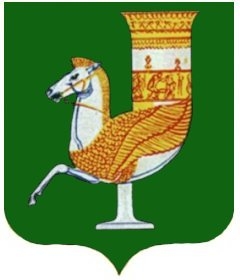 МУНИЦИПАЛЬНЭ ГЪЭПСЫКIЭ ЗИIЭУ «КРАСНОГВАРДЕЙСКЭ РАЙОНЫМ»ИНАРОДНЭ ДЕПУТАТХЭМ Я СОВЕТПринято ___-й сессией Совета народныхдепутатов муниципального образования «Красногвардейский район» четвертого созыва______ 2021 года  №  __Председатель Совета народных депутатовмуниципального образования «Красногвардейский район»______________ А.В. ВыставкинаГлавамуниципального образования «Красногвардейский район»______________ Т.И. Губжоков1. Председатель Совета народных депутатов муниципального образования «Красногвардейский район», Члены совместной комиссии:1. Управляющий делами администрации муниципального образования «Красногвардейский район» - начальник общего отдела (по согласованию),2. Начальник организационно-правового отдела Совета народных депутатов муниципального образования «Красногвардейский район»,3. Начальник правового отдела администрации муниципального образования «Красногвардейский район» (по согласованию),4. Начальник управления финансов администрации муниципального образования «Красногвардейский район» (по согласованию),5. Председатели постоянных комиссий Совета народных депутатов муниципального образования «Красногвардейский район».